  									 Speiseplan                                           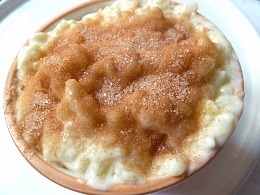 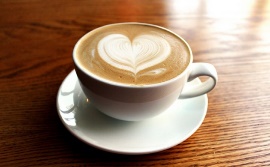 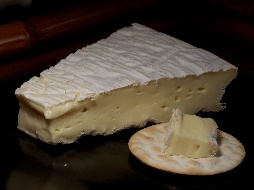 Datum               Menü I         Menü II       AbendbeilageMontag20.07.2020TagessuppeReibekuchen mit ApfelmusNougat DessertTagessuppeGemüse -Reis Salat*Nougat DessertBohnensalatDienstag21.07.2020Brokkoli SuppeUngarische Gulasch mit Nudeln und Salat  Tages NachtischBrokkoli SuppeFenchel Rucola Salat mit Feigen*Tages DessertParty FrikadellenMittwoch22.07.2020Grünkohluntereinander mit MettendenCreme Dessert mit Regenbogen SahneOfengemüse mit Rosmarin und Baguette*Creme Dessert mit RegenbogensahneObstDonnerstag23.07.2020Rinder BouillonPaprikaschoten mit KartoffelpüreeFruchtiger Nachtisch  Rinder BouillonSchupfnudeln in Orangensauce*Fruchtiges NachtischKl. PizzaFreitag24.07.2020SpargelcremesuppeFischstäbchen mit Kartoffeln und GurkensalatPuddingSpargelcremesuppeKäse Sauerkraut Spätzle mit Salat*PuddingEiersalatSamstag25.07.2020Weiße Bohnensuppe mit SpeckQuarkspeiseGemüsesuppe*QuarkspeiseGurken HappenSonntag26.07.2020SonntagssuppeSpießbraten mit Gemüse und Kartoffeln in feiner Champignons SauceEiscremeSonntagssuppeKartoffelauflauf mit Gemüse*EiscremeJoghurt